Муниципальное общеобразовательное учреждениесредняя образовательная школа №24имени Бориса Рукавицына (дошкольные группы)Сказкадля дошкольников«С огнём шутить опасно!»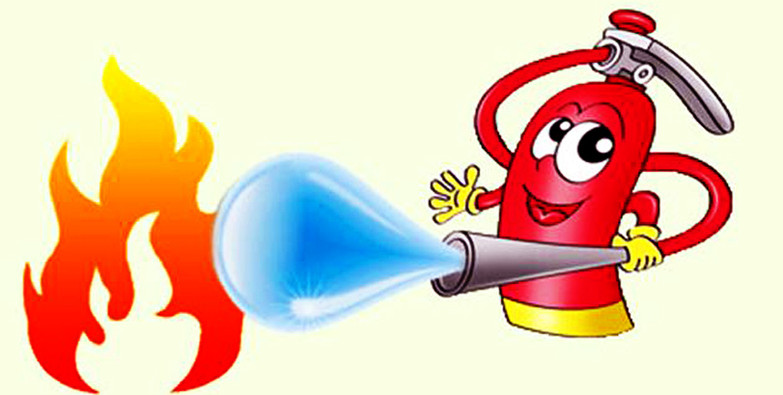 ©Воспитатель Рябова Т.А.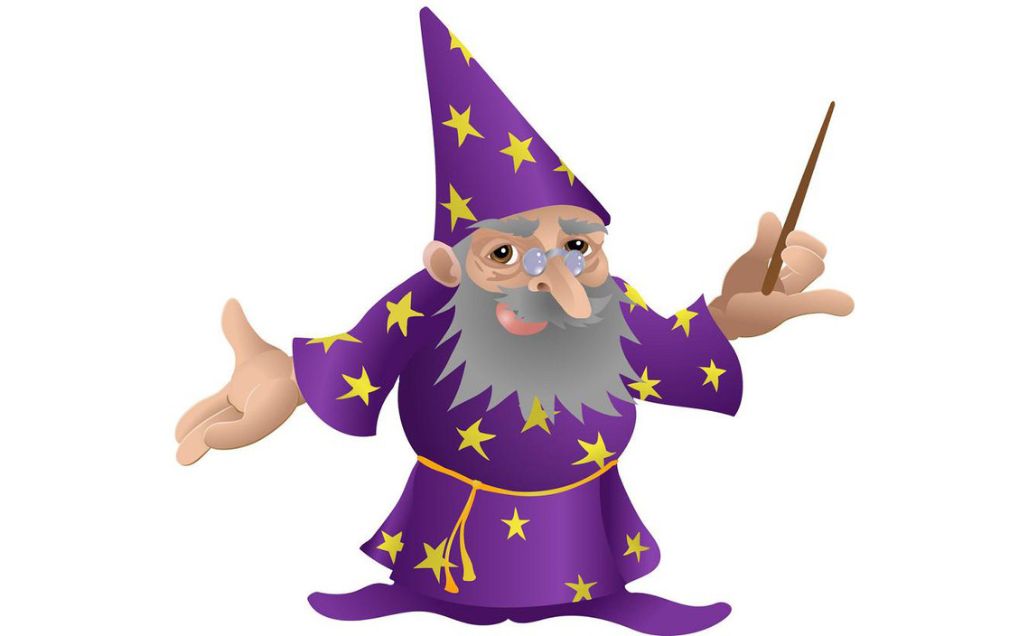 Жил волшебник Семидел,Он за всем присмотр имел.Получает он письмоОт зверей было оно.«Наша жизнь-сплошной кошмар!Каждый день у нас пожар!Разгони нашу кручину,Разберись, найди причину!»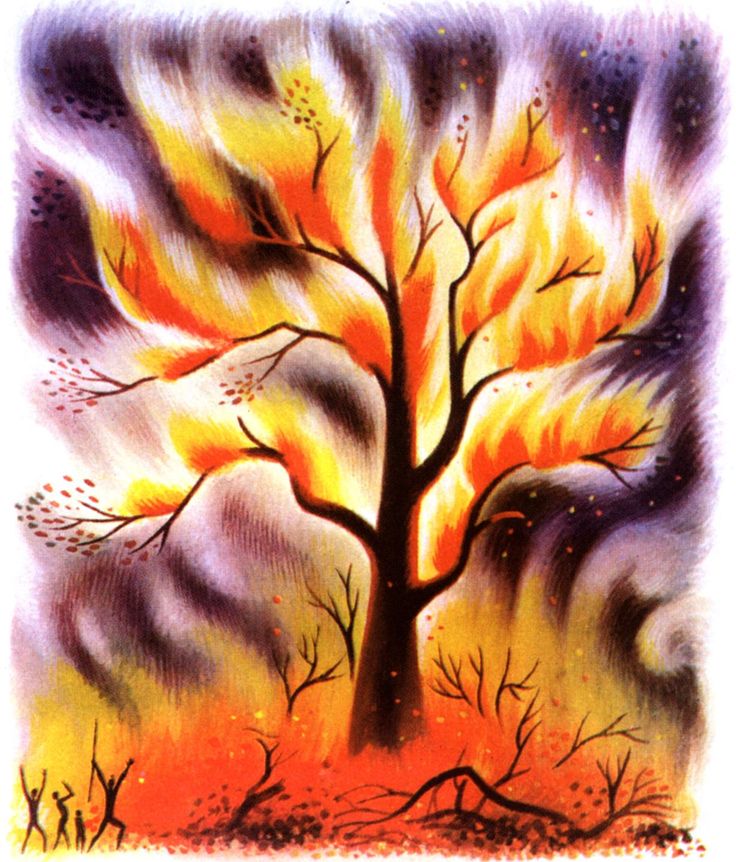 Волшебник чувствует тревогу,Спешит к зверям он на подмогу.Прилетел он в их уделИ за ними подглядел!                             На лесной полянке крик,Звери жарили шашлык.Так домой они спешили,Затушить огонь забыли!Нахмурил брови Семидел,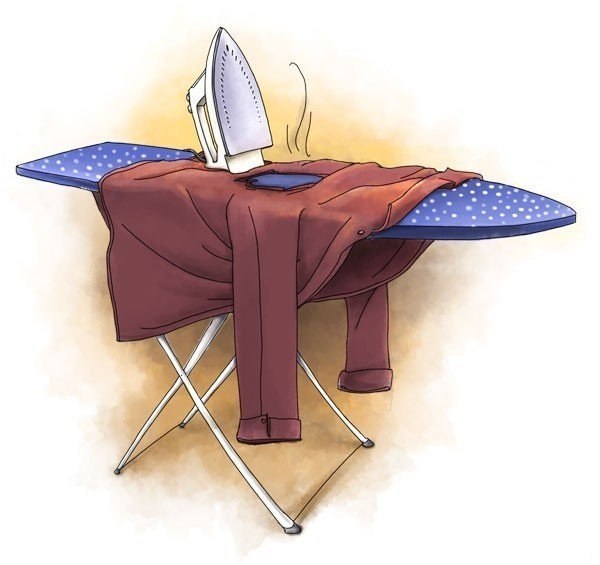 К ближнему дому полетел.И вот он видит сквозь окно,Как белка гладит там бельё.Разложила все вещичкиИ попрыгала к сестричке.Она, видно, так спешила,Выключить утюг забыла!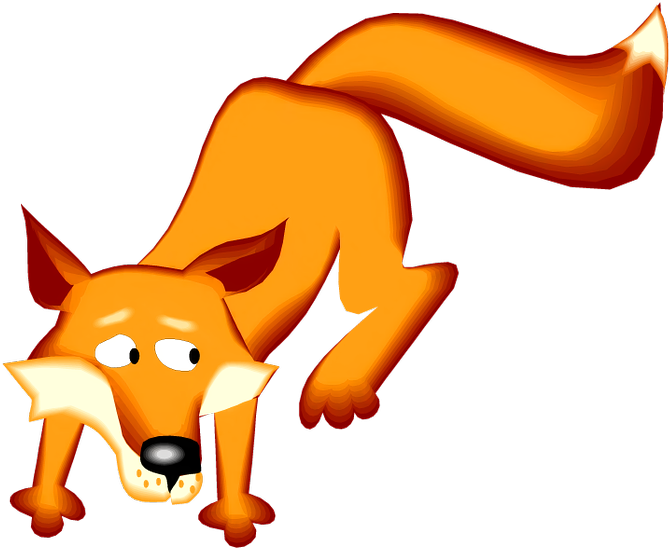 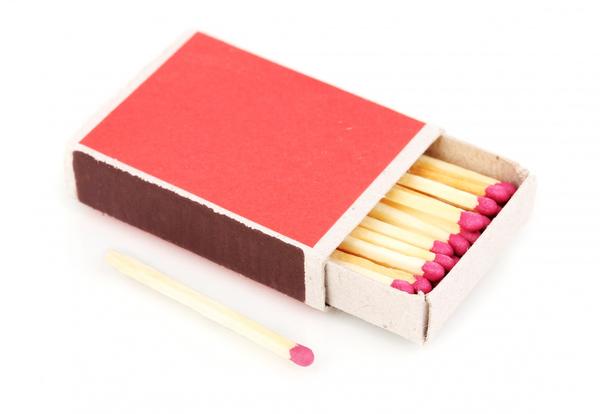 Вот соседнее окноЗдесь живут лисички.Взрослые ушли в кино,А малыши за спички.Рассердился Семидел:«Это что за беспредел?Вы меня сюда позвали,А виноваты во всем сами!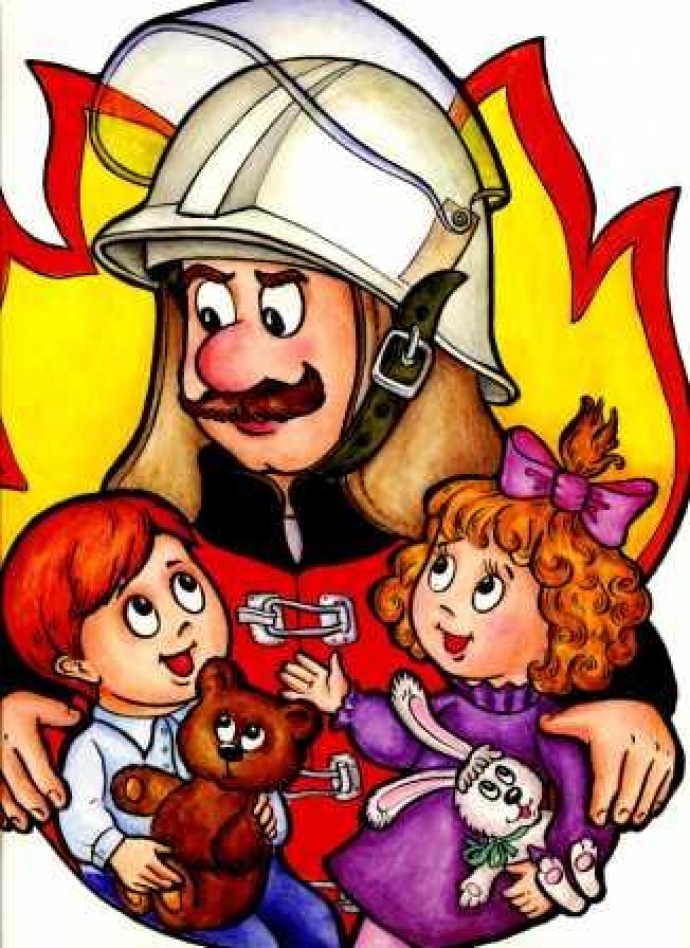 Прекращайте беспредел,Так вы натворите дел!Чтобы избежать опасности,Учите правила пожарной безопасности:Огонь в лесу не разжигатьСпички детям не даватьИ приборы бытовые из розеток выключать.Семидел теперь спокоенИ зверями он доволен.Наконец им стало ясно,Что с огнём шутить опасно!